My PreferencesCreate a single view iphone project named: MyPreferencesAdd Delegate CodeAdd Controls
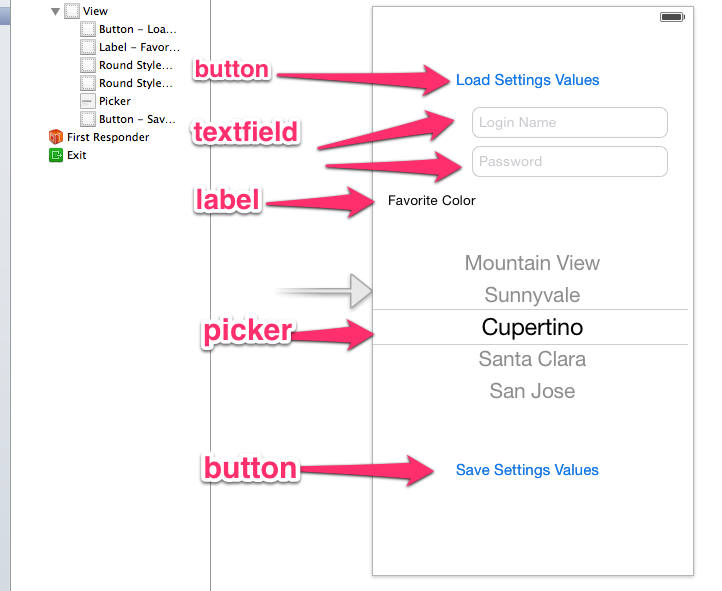 Add Outlets and Actions
@property (nonatomic, retain) UITextField *loginName;	@property (nonatomic, retain) UITextField *password;	@property (nonatomic, retain) UIPickerView *favoriteColor;-(IBAction) loadSettings: (id) sender;	-(IBAction) saveSettings: (id) sender;-(IBAction) doneEditing: (id) sender;Add Code to .mNSMutableArray *colors;NSString *favoriteColorSelected;-(IBAction) doneEditing:(id) sender {    [sender resignFirstResponder];}…the rest from exampleBind donediting to textfieldsAdd Settings

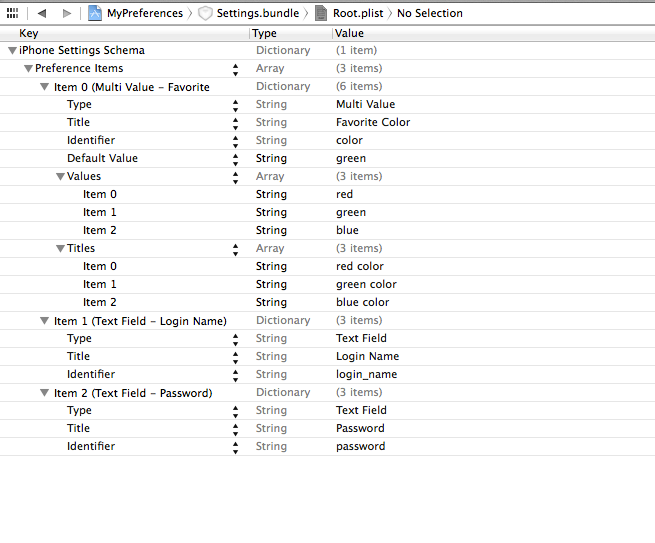 